矢祭町学校給食センター食品中の放射性物質検査結果の公表について１．学校給食一食分まるごと検査結果は、その日提供されたもの一食分をすべてミキサーにかけて検査した結果です。２．セシウムの検査結果はセシウム１３４とセシウム１３７の値です。	３．検査方法はNal(ＴI)シンチレーション式検査器ベルトールド社LB2045検　査　日検査品目産 地検査値検査方法基準値給食提供日給食メニュー平成28年10月10日(月)体育の日平成28年10月11日(火)給食1食分134検出せず(<10)137検出せず(<10)Nalシンチレーションスペクトロメータ機器分析法20Bq／kg平成28年10月11日ムギごはん、アジフライ、マリネサラダ、だいこんのみそ汁、牛乳平成28年10月12日(水)給　　食休　み　　（町　　教研、　町　　講演会）平成28年10月13日(木)給食1食分134検出せず(<10)137検出せず(<10)Nalシンチレーションスペクトロメータ機器分析法20Bq／kg平成28年10月13日ごはん、とりからあげとこんにゃくのみそあえ、くきわかめのサラダ、みそ汁、牛乳平成28年10月14日(金)給食1食分134検出せず(<10)137検出せず(<10)Nalシンチレーションスペクトロメータ機器分析法20Bq／kg平成28年10月14日麦ごはん、しろみざかなのみそやき、切干しだいこんのいため煮、いものこ汁、牛乳平成２８年１０月１０日（月）平成２８年１０月１１日（火）平成２８年１０月１２日（水）平成２８年１０月１３日（木）平成２８年１０月１４日（金）体　育　の　日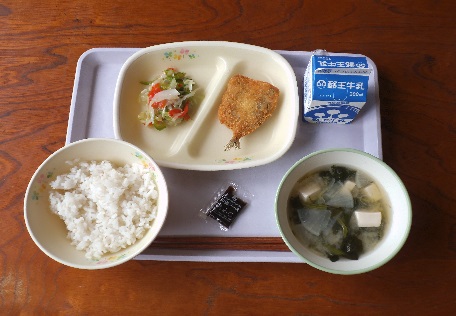 給　食　休　み(町　　教　　研)(町　講　演　会)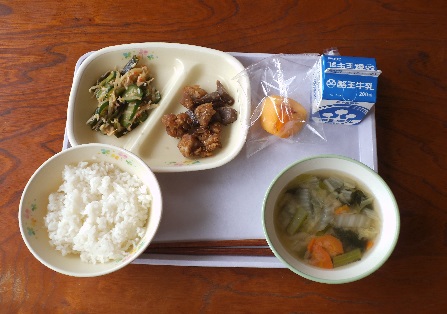 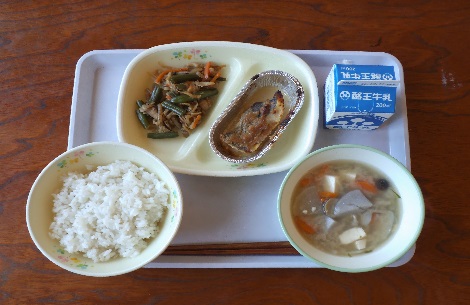 